Ruminant Digestive Systems NotesFunctions of the digestive system of animals include:___________________ (eating)chewing (mastication)swallowing (deglutition)____________________________elimination of solid wastes (_________________)Ruminant Digestive SystemsThe digestive system changes food ________________ into compounds that are easily absorbed into the ____________________.Ruminants are those animals that contain a multi-chambered digestive system (polygastric) that allows the animal to gain the majority of their nutritional needs from forages and other _______________________.cattle, sheep/goats, ____________ and elk _____________ refers to grasses, roughages refers to other high-fiber food sources. Ruminant Digestive Systems:The digestive tract extends from the __________ to the anus.  It includes the mouth, pharynx, esophagus, stomach, and the small and large intestines._________________________ include the salivary glands, the liver, and the pancreas.The digestive system of ruminant animals includes the :____________ - grasps the foodTeeth - grind the food Ruminants have _____________ set of teeth in the front of the mouth (incisors), and two sets in the back (molars).________________ - covered with finger-like projections (_______________) that contain taste buds._______________________ - secrete saliva, that moistens food and is mixed with the food material to aid in swallowing.Ruminant Digestive SystemsPharynx - funnels food into the esophagus, preventing food material from entering the lungs._____________________ - food tube that leads from the mouth to the stomach.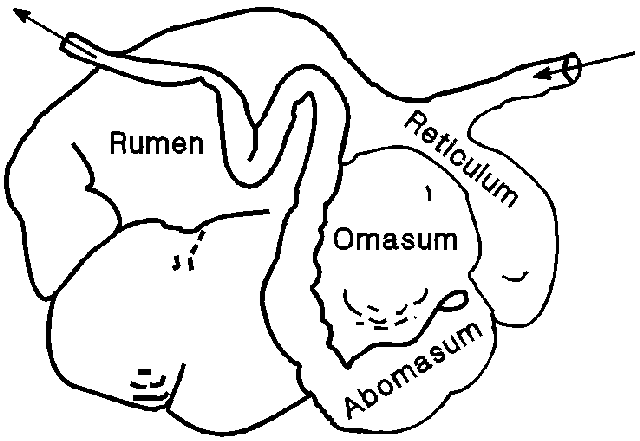 Compartment CapacityReticulum			_______  of capacity________________		80% of capacityOmasum			7% of capacity_________________		8% of capacityRuminant Digestive SystemsAt this point, ruminant animals have a ______________________ “stomach” ______________________ - honeycomb-like interior surface, this part helps to remove foreign matter from the food material._________________ empties hereProne to _____________________________:Cattle swallow small pieces of metalCan irritate or pierce the lining Helped by putting a small magnet into the reticulumHolding area for food; also site of _______________________Ruminant Digestive SystemsRuminant animals grasp mouthfuls of food and swallow it before it is chewed.They wrap their tongue around a mouthful of grass, clamp down their teeth, and pull to break the grass at its weakest point, and swallow.Ruminants will “____________________” (regurgitate) their food material and then grind it with their molars at a time when the animal is resting.This is done until the food particles are small enough to pass through the _________________ into the rumen.Components of Ruminant Digestive System ______________ - the organ that allows for bacterial and  _______________ breakdown of fiber.The rumen has a very thick, _____________________ wallIt fills most of the left-side of the abdomen Looks like _____________ due to papillae lining it_______________________________Primary digestion site for ruminantsMicrobial digestion takes place hereBreakdown ________________, simple sugars, and __________________ containing compounds like proteinPhysical ______________ and breakdownNot active in the _______________ of lifeRuminant Digestive Systems_________________ - section that is round and muscular.“_____________” the food material and prepares the food material for chemical breakdown.Has many folds in its lining, often said to look like the pages of a book________________ particle size of digesta even furtherSome ___________________ starts to take place hereRuminant Digestive Systems__________________ - very similar to the stomach of non-ruminants.this is where the majority of chemical breakdown of food material occurs.The “_____________________” of the ruminant animalEnzyme secretion takes place hereActs like a ________________stomachProduces _________, Pepsinogen/pepsin for digestionAlso produces ____________ in early stages of lifeAlso produces mucus for protection____________________ - where most of the food material is absorbed into the bloodstreamContains three sections:duodenum _________________ ileum Ruminant Digestive SystemsThe food material is continually squeezed as it is moved through the small intestine, becoming more solid.The majority of the food material absorption occurs in the duodenum and the jejunum.Ruminant Digestive Systems_______________________ - begins to prepare unused food material for removal from the bodya portion of the large intestine in some animals contain pouches that may contain enzymes for further species-specific digestion (horses and rabbits (_____________ )).Ruminant Digestive SystemsColon - collects the unused food material that is to be removed from the body_____________ - “poop chute”_____________ - opening through which the waste is removed.Controlled by _______________ muscles, that also help protect the opening.